Getting to Granary RoadWe're located just a few kilometers south of 22xminutes away from anywhere in Calgary.​IMPORTANT NOTE;Google Maps has NOT been updated with the road construction and does NOT give you an accurate route.​Even with all of the construction its still easy to get to Granary Road! Spruce Meadows Way is closed, but when going westbound on 22X you can take the James McKevitt exit (immediately after going under the Sheriff King overpass) and turn left (South) at the traffic light going back over 22X. Immediately after going over 22X take a right turn (West) onto the new Spruce Meadows Green. Follow Spruce Meadows Green parallel to 22X until you reach 80th St W. Turn left (South) onto 80th St W and follow it until you reach 226th Ave W. Turn right (West) onto 226th Ave W and go about 1.5 kilometers and you're at Granary Road! When coming to Granary Road from the West on eastbound 22X take the James McKevitt exit. Cross James McKevitt to get on Spruce Meadows Green going West and parallel with22X until you get to 80th St W. Turn left (South) onto80th St W. Follow 80th St W until you reach 226th Ave W. Turn right (West) onto 226th Ave W and Granary Road is about 1.5 kilometers down the road!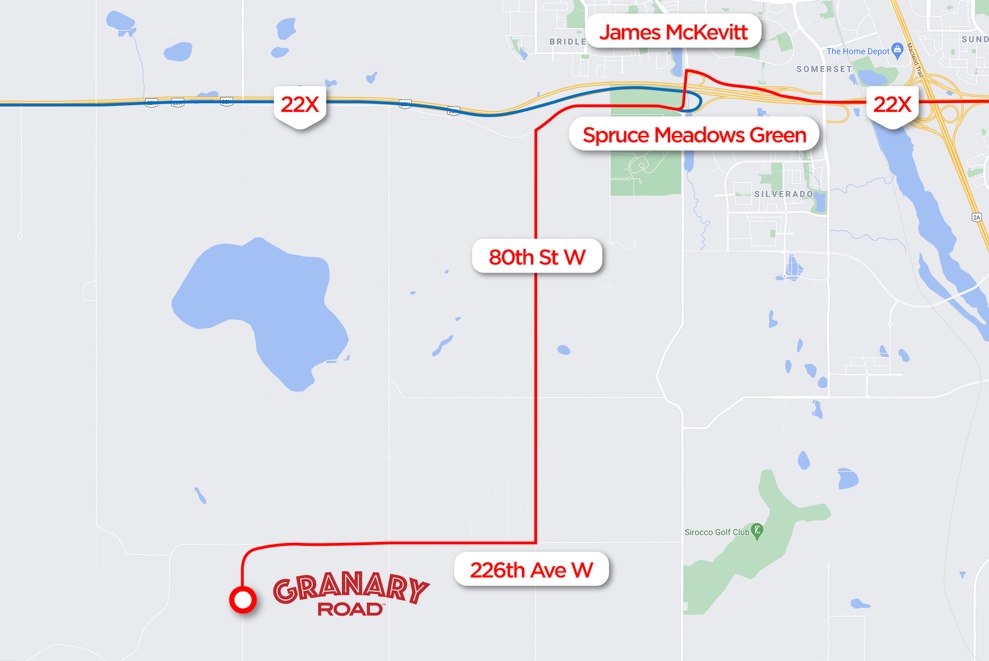 